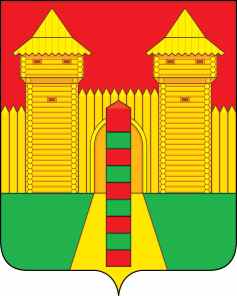 АДМИНИСТРАЦИЯ  МУНИЦИПАЛЬНОГО  ОБРАЗОВАНИЯ «ШУМЯЧСКИЙ   РАЙОН» СМОЛЕНСКОЙ  ОБЛАСТИПОСТАНОВЛЕНИЕот 13.06.2024г. № 297          п. ШумячиВ соответствии с Земельным кодексом Российской Федерации, Федеральным законом «О введении в действие Земельного кодекса Российской Федерации», приказом Федеральной службы государственной регистрации, кадастра и картографии от 19 апреля 2022г. № П/0148 «Об утверждении требований к подготовке схемы расположения земельного участка  или земельных участков на кадастровом плане территории и формату схемы расположения земельного участка или земельных участков на кадастровом плане территории при подготовке схемы расположения земельного участка или земельных участков на кадастровом плане территории в форме электронного документа, формы схемы расположения земельного участка или земельных участков на кадастровом плане территории, подготовка которой осуществляется в форме документа на бумажном носителе», на основании заявления Ивановой Светланы Викторовны от 03.06.2024г. (регистрационный № 641 от 03.06.2024 г.)	Администрация муниципального образования «Шумячский район» Смоленской области	П  О С Т А Н О В Л Я Е Т:1. Утвердить схему расположения земельного участка на кадастровом плане территории из категории земель – земли населенных пунктов, площадью 1560 кв.м., расположенного по адресу: Российская Федерация, Смоленская область, Шумячский район, Первомайское сельское поселение, с. Первомайский, улица Советская, д.46.2. Земельный участок, указанный в пункте 1 настоящего постановления, расположен в территориальной зоне Ж1- зона застройки индивидуальными жилыми домами, в пределах кадастрового квартала 67:24:0180101.Разрешенное использование – для ведения личного подсобного хозяйства (приусадебный земельный участок).3. Определить, что земельный участок, находящийся по адресу: Российская Федерация, Смоленская область, Шумячский район, Первомайское сельское поселение, с. Первомайский, улица Советская, д.46 разрешен для ведения личного подсобного хозяйства (приусадебный земельный участок).4. Определить, что Иванова Светлана Викторовна имеет право на обращение без доверенности с заявлением об осуществлении государственного кадастрового учета земельного участка, указанного в пункте 1 настоящего постановления. 5. Срок действия настоящего постановления составляет два года.Об утверждении схемы расположения земельного участка на кадастровом плане территорииГлава муниципального образования «Шумячский район» Смоленской областиД.А. Каменев